_______________________________________________________________________________________________________ул. .Комсомольская, 19, с.Тээли, Бай-Тайгинский район, Республика Тыва, 668010тел.(39442) 2-13-19Заключениео результатах внешней проверки бюджетной отчетности Администрации сельского поселения сумон Хемчикский муниципального района   «Бай-Тайгинский кожуун Республики Тыва»  за 2013 год.с.Тээли                                                        № 5                                             9 апреля 2014 года    Внешняя  проверка годовой бюджетной отчетности Администрации сельского поселения сумон Хемчикский муниципального района   «Бай-Тайгинский кожуун Республики Тыва»  (далее-Администрация) проведена в соответствии со  ст. 264.4. Бюджетного кодекса РФ, на основании пункта 1.7 плана работы Контрольно-счетной палаты на 2014 год.Цель внешней проверки:-  соблюдение бюджетного законодательства при осуществлении бюджетного процесса;-установление полноты и достоверности представленной бюджетной отчетности, а также документов и материалов, представленных в составе бюджетной отчетности;-установление соответствия фактического исполнения бюджета его плановым назначениям, установленным решением представительного органа сельского поселения. Предмет внешней проверки:   Годовая бюджетная отчетность за 2013г.  и нормативные правовые акты,  регулирующие бюджетный процесс в сельском поселении сумон Хемчикский муниципального района   «Бай-Тайгинский кожуун Республики Тыва». Проверяемое учреждение: Администрация сельского поселения сумон Хемчикский муниципального района   «Бай-Тайгинский кожуун Республики Тыва». Проверка начата 07.04.2014, окончена 08.04.2014.      Администрации сельского поселения сумон Хемчикский муниципального района   «Бай-Тайгинский кожуун Республики Тыва»  в 2013 году руководствовалось в своей деятельности Уставом, принятым Хуралом представителей сельского поселения сумона Хемчикский Бай-Тайгинского кожууна Республики Тыва от 01 августа 2011г № 34 (далее по тексту – Администрация сельского поселения).  Согласно ст. 4. Устава Администрации сельского поселения сумон Хемчикский муниципального района   «Бай-Тайгинский кожуун Республики Тыва»  целью деятельности является организация и решение вопросов местного значения исходя из интересов населения с учетом исторических и иных местных традиций.  Финансирование расходов на содержание Администрации осуществляется за счет средств, предусмотренных в консолидированном бюджете муниципального района «Бай-Тайгинский кожуун Республики Тыва».  Внешняя проверка бюджетной отчетности  Администрации за 2013 год осуществлена камеральной проверкой.Организация и ведение бюджетного учета в Администрации возложено на главного бухгалтера и осуществляется главным бухгалтером Делег-оол Шенне Сарыг-ооловной.  Обработка учетной информации производится ручным способом.        Проведена проверка по формированию полной и достоверной информации о состоянии активов и обязательств Администрации, а также о финансовых результатах его деятельности.  В результате проверки бюджетной отчетности  Администрации сельского поселения за 2013 год установлено следующее: 1. Бюджетная отчетность за 2013 год представлена в Контрольно-счетную палату муниципального района «Бай-Тайгинский кожуун Республики Тыва» 04 апреля 2014 года, что не соответствует срокам ее представления, установленным Порядком проведения внешней проверки годового отчета об исполнении бюджета муниципального района «Бай-Тайгинский кожуун Республики Тыва», утвержденным решением Хурала Представителей муниципального района «Бай-Тайгинский кожуун Республики Тыва» от 23.10.2013 года № 53.Сроки представления годовой бюджетной отчетности за 2013 год для главных администраторов бюджетных средств  и бюджетов сельских поселений утверждены приказом начальника финансового управления администрации муниципального района «Бай-Тайгинский кожуун Республики Тыва» от 31.10.2013 № 55. Составлен график предоставления бюджетной отчетности для главных администраторов бюджетных средств  и бюджетов сельских поселений. По графику администрация сельского поселения должна была предоставить до 4 февраля 2013г. Отчет предоставлен Финансовому  управлению вовремя, а контрольно-счетной палате  4 апреля текущего года, что является нарушением пункта 3. Статьи 264.4 Бюджетного кодекса РФ.2.В нарушение п. 4. Инструкции о порядке составления и представления годовой, квартальной и месячной отчетности  об исполнении бюджетов бюджетной системы Российской Федерации  (утв.приказом Минфина РФ от 28 декабря 2010г.№ 191н) (далее - Инструкция № 191н) бухгалтерская отчетность   не пронумерована и сдана без оглавления.3. В нарушение п. 6. Инструкции № 191н бухгалтерская отчетность (Баланс, Отчет об исполнении бюджета главного распорядителя (распорядителя), получателя бюджетных средств, главного администратора, администратора источников финансирования дефицита бюджета, главного администратора, администратора доходов бюджета) не подписана  председателем администрации.  4. Форма баланса не соответствует форме 0503130, показатели отражены на восьми графах. По инструкции показатели отражаются в балансе (ф. 0503130) на десяти графах  (в разрезе бюджетной деятельности (графы 3, 7), приносящей доход деятельности (графы 4, 8), средств во временном распоряжении (графы 5, 9) и итогового показателя (графы 6, 10) на начало года (графы 3, 4, 5, 6) и конец отчетного периода (графы 7, 8, 9, 10)). Представленная на проверку бюджетная отчетность составлена по бюджетной деятельности.  5. Бюджетная отчетность  Администрации сельского поселения сумон Хемчикский за 2013 финансовый год составлена на основе данных регистров бюджетного учета, установленных законодательством Российской Федерации для получателей бюджетных средств.6.В нарушение п.7 Инструкции 191н перед составлением годовой бюджетной отчетности не проведена инвентаризация активов и обязательств в установленном порядке (в соответствии со статьей 11 Федерального закона 6 декабря 2011 года № 402 «О бухгалтерском учете», с приказом Министерства финансов России от 13.06.1995 № 49 «Об утверждении методических указаний по инвентаризации имущества и финансовых обязательств). Проведена частичная сверка расчетов с поставщиками и   внебюджетными фондами. Представлены акты сверки. 7.Предоставленный  Администрацией анализ баланса на 01.01.2014г. показал, что по факту выверки соответствия сальдо на начало отчетного периода по счетам не корректно перенесено из предыдущего периода и содержит отклонения. Согласно пунктов 14., 15. Инструкции 191н в балансе на 01.01.2013г. в графах «На конец отчетного периода» показываются данные о стоимости активов и обязательств, финансовом результате на 1 января года, следующего за отчетным, с учетом проведенных 31 декабря при завершении финансового года заключительных оборотов по счетам бюджетного учета. В графах баланса на 01.01.2014г. «На начало года» показываются данные о стоимости активов, обязательств, финансовом результате на начало года, которые должны соответствовать данным граф «На конец отчетного периода» 2013г. Из таблицы № 1. видно о  недостоверности составления баланса. Таблица 1.(руб.)   7.Основные средства в разделе 1 «Нефинансовые активы» баланса на 01.01.2014 составили 282516 рублей. Отчетные данные по амортизации основных средств по строке 020 баланса составила 2825156 рублей.  Амортизация произведена полностью. Остатка основных средств на конец года нет. Показатели актива баланса не соответствуют данным «Сведений о движении нефинансовых активов» (ф.0503168): строка 010 основные средства составили 268516 рублей, амортизация- 268516 рублей. Данный факт говорит о недостоверности составления сведений о движении нефинансовых активов.      Материальные запасы по счету 010500000 на начало года составляли 8000 рублей. На конец отчетного  периода-5964,18 рублей. Уменьшение материальных запасов составило в сумме 2035,82 рублей. Проверка показала, что по строке 360 формы 0503121 (Отчет о финансовых результатах деятельности учреждения) уменьшение остатков материальных запасов составляет тоже 2035,82 рублей. В сведениях о движении нефинансовых активов (ф.0503168) соблюдено соотношение контрольных данных с балансом по материальным запасам. По сведениям они составили на начало отчетного  периода 8000 рублей, на конец-5964,18 рублей, уменьшение запасов на 2035,82  рублей.      7.1. Остатка по счету 010600000 на начало и конец 2012 года нет.       7.2. Остаток по нефинансовым активам (раздел 1 баланса) на начало года составил 8000 рублей, на конец  периода-5964,18 рублей. Уменьшение материальных запасов на 2035,82 рублей и такая же сумма показана и в форме 0503121 итоговая сумма раздела «Операции с нефинансовыми активами» (стр.310). Сопоставлены отчетные данные по нефинансовым активам по форме 0503160 (Пояснительная записка) и формы 0503121 (Отчет о финансовых результатах деятельности учреждения). В сведении  о движении нефинансовых активов (ф.0503168), которое является, приложением к Пояснительной записке указана сумма уменьшения материальных запасов 82825,73 рублей (стр.190) и сумма увеличения-80789,91 рублей. По факту выверки соответствия данных о движении материальных запасов установлено по двум формам отчетности соответствие отчетных данных: ф.0503121 строка 361 увеличение стоимости материальных запасов-80789,91 рублей, строка 362 уменьшение стоимости  материальных запасов-82825,73 рублей; ф. 0503168 строка 190 поступление материальных запасов-80789,91, выбытие-82825,73 рублей. 7.3. По разделу 2.Баланса  «Финансовые активы»,  сопоставлением данных баланса по счету 020100000 «Денежные средства учреждения», установлено: остаток на начало составлял 2744,42. На последнюю дату отчетного финансового года на лицевых счетах в органе казначейства (020111000)-10192,06 рублей. Данные баланса на начало 2014г. не соответствуют данным баланса на конец 2013г. Неверно перенесен остаток  по счету  020111000, вместо 0,00 рублей проставлена сумма 2744,42 рубля.   . Данный факт говорит о недостоверности составления баланса.                   7.4. Остатка по счетам 020500000 «Расчеты по доходам», 020600000 «Расчеты по выданным авансам», по счету 020800000 «Расчеты с подотчетными лицами» на начало и конец 2014 года нет. Проверка показала, что данные баланса по указанному показателю соответствует данному Отчета о финансовых результатах деятельности (ф. 0503121).        7.5. Согласно данным раздела 3. «Обязательства» формы 0503130 у Администрации  «Расчеты по принятым обязательствам» по счету 030200000 на конец отчетного года составили  1544,49 рублей. Данные баланса на начало 2014г. не соответствуют данным баланса на конец 2013г. и содержат отклонения. По данным баланса предыдущего периода остаток на конец по счету 030200000 составил 20154,46 рублей. По балансу отчетного периода остаток на начало по данному счету минус 360,12 рублей. Также неверно перенесен остаток   по счету 030300000 «Расчеты по платежам в бюджеты», вместо 7268,30 рублей проставлена сумма минус 3738,24 рублей. На конец периода по данному счету составили минус 33320,30 рублей, из них: по страховым взносам на обязательное пенсионное страхование- 30653,21 рублей, по страховым взносам на обязательное медицинское страхование-2667,09 рублей.        Проверкой установлено не соответствие сопоставимых  данных баланса и данных Отчета о финансовых результатах деятельности (ф. 0503121).  По Балансу сумма обязательств по строке 600 составила минус 31775,81 рублей. Чистое уменьшение прочей  кредиторской задолженности по строке 542 формы 0503121 составила 3295234,35 рублей. 8. Отчет о финансовых результатах деятельности (ф. 0503121) – содержит данные о финансовом результате деятельности в отчетном периоде. Финансовый результат (ф. 0503121) по расчетам должен быть равен разнице доходов и расходов. В данной форме финансовый результат рассчитан не верно в связи с неверным итогом расходов в сумме 3293920,89 рублей. Расходы согласно по отчету об исполнении (ф.0503127) составляют 3319562,52 рублей.     Показатели этой формы связаны с показателями баланса (ф. 0503130)  и служат для проверки правильности составления отчетности. Отчет составлен не  верно, так как изначально баланс составлен неверно в связи с некорректным переносом остатков на конец предыдущего баланса на начало баланса отчетного периода. Проверка показала, что данные баланса (ф.0503130) и отчета о финансовых результатах (ф.0503121) по указанному показателю не соответствует данному отчета об исполнении бюджета главного распорядителя (распорядителя), получателя бюджетных средств (ф. 0503127). Согласно п.7 Инструкции 191н бюджетная отчетность составляется на основе данных Главной книги и (или) других регистров бюджетного учета. Отчет (ф. 0503121) должен быть сформирован на основании главной книги. В связи с непредставлением главной книги невозможно удостовериться о достоверности составления отчета.      Осуществлена проверка контрольных соотношений между данными формы отчетности 0503130 (баланс), данными формы 0503121 (Отчет о финансовых результатах деятельности)                                                                                                     Таблица 3.(Руб.) Из таблицы видно, что бюджетная отчетность по представленным  формам 0503130 и 0503121 по нефинансовым  и финансовым активам, по обязательствам не взаимоувязана и  содержит  искажения.9. Отчет об исполнении бюджета главного распорядителя (распорядителя), получателя бюджетных средств (ф. 0503127) составляется на основании данных по  кассовому исполнению получателем средств бюджета сметы доходов и расходов по приносящей доход деятельности на отчетную дату (ф.0503182).  В нарушение п.9 инструкции 191н Отчет составлен в тыс.руб. В соответствии с п. 9 инструкции № 191н бюджетная отчетность составляется нарастающим итогом с начала года в рублях с точностью до второго десятичного знака после запятой. В нарушение Приказа Минфина РФ от 21.12.2012г. № 171н об утверждении указаний о «Порядке применения бюджетной классификации Российской Федерации на 2013год и на плановый период 2014 и 2015 годов» ((в ред. Приказов Минфина России от 17.04.2013 N 44н, от 10.07.2013 N 67н,с изм., внесенными письмом Минфина России от 09.08.2013 N 02-05-10/32445)) не правильно указаны коды главных администраторов доходов бюджета. Также в отчете отсутствуют общие суммы расхода по каждому разделу и подразделу.10.Осуществлена проверка контрольных соотношений между данными формы отчетности 0503130 (баланс), данными формы 0503168 (Сведение о движении нефинансовых активов). Между показателями изменения нефинансовых активов Сведений  о движении нефинансовых активов (ф. 0503168) и Баланса (ф. 0503130) должно соблюдаться соответствие (их контрольные соотношения):Таблица 4.(Руб.) Из таблицы соотношений видно, что бюджетная отчетность по представленным  формам 0503130 и 0503168 по основным средствам не  взаимоувязана и   содержит  искажения,  данные по материальным запасам совпали.   11.Осуществлена проверка контрольных соотношений между данными формы отчетности 0503121 (Отчет о финансовых результатах деятельности) данными формы 0503168 (Сведение о движении нефинансовых активов). Таблица 5.(Руб.)    Из таблицы соотношений видно, что бюджетная отчетность по представленным  формам 0503130 и 0503168 по движении нефинансовых активов    взаимоувязана.    11. В нарушение п.152 Инструкции № 191н Пояснительная записка (ф. 0503160) составлена формально. Пояснительная записка составляется в разрезе 5 разделов: Организационная структура субъекта бюджетной отчетности.Результаты деятельности субъекта бюджетной отчетности.Анализ отчета об исполнении бюджета субъектом бюджетной отчетности.Анализ показателей бухгалтерской отчетности субъекта бюджетной отчетности.Прочие вопросы деятельности субъекта бюджетной отчетности.     В составе Пояснительной записки  представлены 12 форм  сведений. В   текстовой     части     пояснительной       записки  не указана информация по представленным формам:  дебиторская      задолженность по счету   030300000     «Расчеты по платежам в бюджет»»  на сумму   «минус»  33320,30 руб., а также ее расшифровка, не указана кредиторская задолженность в сумме 1544,49 рублей (ф.0503169); не указаны сведения об изменениях бюджетной росписи (ф.0503163), сведения об использовании информационных технологий;сведения об остатках денежных средств на счетах получателя средств бюджета.12.Проведена внешняя проверка годового отчета об исполнении бюджета  сельского поселения за 2013 год.       Правовой основой исполнения бюджета 2013 года явилось решение Хурала представителей сельского поселения сумон Хемчикский муниципального района «Бай-Тайгинский кожуун Республики Тыва» «О бюджете сельского поселения сумон Хемчикский Бай-Тайгинского кожууна Республики Тыва на 2013 год и на плановый период 2014 и 2015 годов» от 24.12 2012г № 39  с изменениями от 11.12.2013г. № 16.       Изменения в бюджет поселения были связаны с необходимостью утверждения изменений за счет увеличения безвозмездных поступлений, корректировкой налоговых и неналоговых поступлений с учетом их фактической собираемости. Анализ изменений параметров бюджета в течение года представлен в таблице:Таблица 6.(тыс.руб.)      За счет увеличения безвозмездных поступлений на 734 тыс.руб. доходная часть бюджета поселения увеличилась на 730 тыс.руб, в том числе: дотация на выравнивание уровня бюджетной обеспеченности-692,3 тыс.руб., субвенция-41,7 тыс.руб.      Налоговые доходы поступили в сумме 337,7 тыс. рублей, или 99,9% бюджетных назначений, отклонение составило 0,3 тыс. рублей, неналоговые доходы - в сумме 116,0 тыс. рублей, или на 99,7%.  Безвозмездные поступления исполнены в объеме 2872,6 тыс. рублей, или на 100 %.       В структуре доходов бюджета сельского поселения в 2013 году налоговые доходы составили 10,20 %, неналоговые доходы – 3,49%, безвозмездные поступления – 86,31 %.       В бюджете сельского поселения наибольший удельный вес в общей сумме фактически полученных по итогам 2013 года доходов составляют безвозмездные поступления от других уровней бюджетной системы Российской Федерации.      Таким образом, очевидно, что сельское поселение не располагает реальными возможностями за счет собственных средств формировать местный бюджет, обеспечивающий выполнение полномочий в полном объеме. Анализ исполнения доходной части бюджета     За 2013 год в бюджет Администрации  фактически поступило доходов 3327 тыс. руб. Первоначальный бюджет выполнен на 128 %, уточненный на 99,9 %. Таблица 7.(тыс.руб)      Из общей суммы налоговых доходов наибольшая доля фактических поступлений приходится на:НДФЛ -45%, земельный налог с организаций-17,4 %, налог на имущество физических лиц-16,9 %.       В неналоговых доходах наибольшая доля фактических поступлений приходится на:прочие неналоговые доходы-67,6 %,средства  от самообложения-17,5%,доходы от оказания платных услуг -9,3доходы от использования имущества-5,7%.Снижение поступлений по неналоговым доходам  к 2012 году составило минус 46,7 тыс.рублей. Отсюда следует, что недостаточно проведена работа по пополнению доходной части бюджета.   Поступление собственных (налоговых и неналоговых) доходов  бюджета    поселения сложилось в сумме 454,4 тыс.рублей., что составляет 1,9% в объеме поступления доходов в районный бюджет (24192,2 тыс.руб) и 1,4 % в консолидированном бюджете района (32452 тыс.руб).Анализ исполнения расходной части бюджета    Расходы бюджета администрации за 2013 год исполнены в объеме  3319,5 тыс. рублей, или на 99,68 % уточненных бюджетных назначений.   Анализ исполнения бюджета администрации за 2013 год по функциональной классификации расходов представлен в таблице:Таблица 8.(тыс.руб)     Исполнение бюджета администрации осуществлено по 6 разделам классификации расходов бюджета:1.По  разделу 0100  «Общегосударственные вопросы» осуществлены расходы по подразделам:-0103 «Функционирование законодательных (представительных) органов государственной власти и местного самоуправления» – в размере 95,5 тыс. рублей, или 97,04%, что на 2,9 тыс. рублей меньше уточненных  бюджетных назначений. В данный подраздел включены расходы на содержание Хурала представителей сельского поселения.- 0104 «Функционирование Правительства Российской Федерации, высших органов исполнительной власти субъектов Российской Федерации, местных администраций» – в размере 1640,3 тыс. рублей, или 99,53%, что на 7,7 тыс. рублей меньше уточненных  бюджетных назначений. В данный подраздел включены расходы на содержание и обеспечение деятельности администрации сельского поселения.2.По  разделу 0200  «Национальная оборона» осуществлены расходы по  выполнению государственных полномочий на осуществление первичного воинского учета в сумме 39,9 тыс.рублей. Исполнено на 100 %.3.По  разделу 0400  «Национальная экономика» осуществлены расходы на реализацию дополнительных мероприятий, направленных на снижение напряженности на рынке труда в кожууне в 2013г. в размере 40,7 тыс.рублей. Исполнено на 100 %.4.По  разделу 0500 «Жилищно-коммунальное хозяйство» осуществлены расходы по подразделу 0503 «Благоустройство» в размере 10,0 тыс.рублей. Исполнено на 100 %. Анализ исполнения бюджетных назначений показывает, что в 2013 году администрацией сельского поселения расходы направлены на увеличение стоимости материальных запасов. 340.5.По  разделу 0800 «Культура, кинематография» осуществлены расходы на содержание и обеспечение деятельности дома культуры. Расходы по разделу исполнены в объеме 1413,9 тыс. рублей, что составляет 100% бюджетных назначений.6.По разделу 1000 «Социальная политика» осуществлены расходные обязательства на реализацию целевой программы «Обеспечение жильем молодых семей в Республике Тыва на 2003-2013 годы», которые направлены на субсидирование расходов молодых семей для улучшения жилищных условий. Расходы по разделу исполнены в объеме 78,9 тыс. рублей, что составляет 100% бюджетных назначений. Раздел состоит из одного подраздела 1003 «Пособия по социальной помощи населению».      На 2013 год  в бюджете администрации плановый объем дефицита утверждался первоначально в сумме 22,9 тыс.руб., в уточненном бюджете-  2,7 тыс.рублей. Фактически бюджет   за 2013 год исполнен с профицитом в сумме 7,5 тыс. рублей.     При финансировании расходов бюджет на 99,98% от плановых показателей на отчетный период, кассовое исполнение расходной части составило 99,68 %.      Исполнение расходов на содержание органов местного самоуправления и подведомственных учреждений, а также расходы на руководство и управление в сфере установленных функций в разрезе по кодам классификации операций сектора государственного управления характеризуется следующими показателями:                                                                                                                                                                                                                      Таблица 6.тыс.руб      По кодам классификации операций сектора государственного управления расходы исполнены на 99,68 %  в связи с неисполнением доходной части бюджета соответственно на 99,98%. Не исполнены расходы в сумме 9,2 тыс.рублей раздела «Общегосударственные вопросы» по КОСГУ:- 212 «Прочие выплаты»-97,04%.-221 «Оплата работ и услуг»-95,54%;-223 «Коммунальные услуги»-96,00%;-290 «Прочие расходы»-94,57%.      Причины не исполненных назначений не пояснены в Пояснительной записке (ф0503160). Выводы: 1. В нарушение п. 4. Инструкция № 191н бухгалтерская отчетность  не сброшюрована, не пронумерована и сдана без оглавления.2. В нарушение п. 6. Инструкции № 191н бухгалтерская отчетность не подписана  председателем администрации. 3.Бюджетная отчетность  Администрации сельского поселения сумон Хемчикский сформирована только на основании   регистров бюджетного учета, установленных законодательством Российской Федерации для получателей бюджетных средств;4.Для проведения сверки оборотов и остатков по регистрам бухгалтерского учета на момент проверки не представлена  Главная книга,  на основе данных которой составляется Баланс учреждения, что является нарушением п.7. Инструкции № 191н;5.Форма баланса не соответствует утвержденной форме по Инструкции 191н. Баланс на 01.01.2014г. составлен неверно.6.Нарушен установленный порядок составления  отчетности, в результате чего ряд представленных к проверке форм отчетности (0503130 , 0503121) заполнен не корректно, не взаимоувязана и  содержит  искажения. 7.Бюджетная отчетность составлена с нарушениями и недостатками, не оказавшими существенного влияния на достоверность данных годового отчета об исполнении бюджета администрации сельского поселения, так как отчет об исполнении бюджета (ф.0503127) составлен на основании отчета формы 0503151 (Отчет по поступлениям и выбытиям), представляемого УФК по Республике Тыва.8. Бюджет сельского поселения по доходам за 2013 год исполнен на 99,98%. Расходная часть исполнена на 99,68 %. В процессе исполнения бюджета доходы и расходы корректировались в сторону увеличения 1 раз: по доходам на общую сумму 3327,6 тыс.рублей (или на 28,1%), и 3330,3  тыс. рублей (или на 27,1%) соответственно по расходам. Дефицит утвержден в сумме 2,7 тыс.рублей, что не превышает предельного размера дефицита (5%), установленного  пунктом 3. статьи 92.1 Бюджетного Кодекса РФ.9.В результате внесенных изменений  Решением от 11.12.2013г. № 16 о бюджете в 2013 году основных характеристик бюджета сельского поселения изменился  результат его исполнения. С учетом последних изменений доходы исполнены в сумме 3327,0 тыс.рублей, расходы в сумме 3319,5 тыс.рублей. Бюджет исполнен с профицитом в размере 7,5 тыс.рублей.10.Учесть изложенные в настоящем Заключении замечания при рассмотрении отчета об исполнении бюджета  сельского поселения сумон Хемчикский за 2013 год  на сессии  Хурала представителей сумона.Предложения: I.Администрации сельского поселения сумон Хемчикский:1. В связи с изменениями в Бюджетном кодексе Российской Федерации:- разработать Положение «О бюджетном процессе в сельском поселении   сумон Хемчикский Бай-Тайгинского кожууна» и представить в контрольно-счетную палату до 12 мая 2014г.- разработать реестр расходных обязательств сельского поселения   сумон Хемчикский Бай-Тайгинского кожууна (п.5.ст.87.БК РФ-реестр расходных обязательств муниципального образования ведется в порядке, установленном местной администрацией муниципального образования) до 12 мая 2014г.2. В связи с изменениями в Федеральном законе «О бухгалтерском учете»  вступающими в силу с 1 января 2013 года, согласно Федеральному закону  от 6 декабря 2011 года № 402 «О бухгалтерском учете» разработать Учетную политику и предоставить до 12 мая 2014г.3.Обратить внимание на ухудшение собираемости налоговых поступлений по сравнению с аналогичным периодом 2012 года с целью недопущения недоимки по налогам в отчетном периоде и предоставить план мероприятий по собираемости налогов к 12 маю 2014г.II.Главному бухгалтеру Администрации сельского поселения сумон Хемчикский:1.предоставить до  12 мая текущего года:-Журналы операций за 2013г.- Главную книгу за 2013г. 2.Устранить указанные ошибки в балансе, отчете о финансовом состоянии, отчете об исполнении бюджета согласно Инструкции 191н и предоставить до 12 мая  текущего года.3.Продолжить работу по совершенствованию бюджетного учета и отчетности.Инспектор Контрольно-счетной палатымуниципального района «Бай-Тайгинскийкожуун Республики Тыва»                                                          Д.Ч.Кадыр-оол          КОНТРОЛЬНО-СЧЕТНАЯ ПАЛАТА               МУНИЦИПАЛЬНОГО  РАЙОНА          «БАЙ- ТАЙГИНСКИЙ КОЖУУН           РЕСПУБЛИКИ  ТЫВА»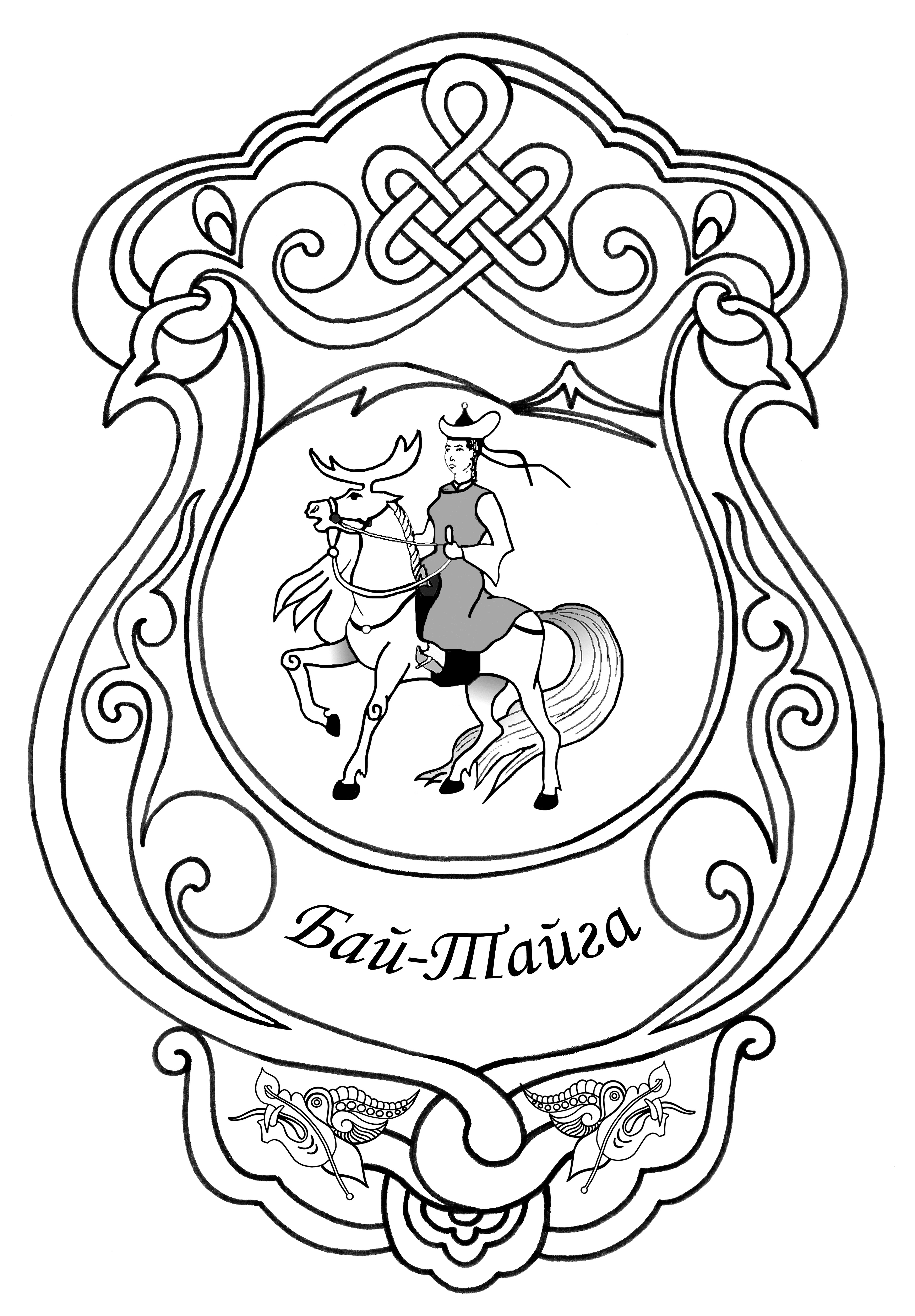 «ТЫВА РЕСПУБЛИКАНЫҢБАЙ-ТАЙГА КОЖУУНУ»МУНИЦИПАЛДЫГ РАЙОННУҢ ХЫНАЛДА-САНАЛГА ПАЛАТАЗЫСчетДанные Баланса на конец периода 01.01.2013г Данные	Баланса на начало периода 01.01.2014гОтклонение(+,-)Раздел баланса II. Финансовые активыДенежные средства учреждения на лицевых счетах в органе казначейства-020111000-2744,42+2744,42Раздел баланса III. ОбязательстваРасчеты по принятым обязательствам -03020000020154,46-360,12+20514,58Расчеты по платежам в бюджеты-030300000 из них:5808,96-3738,24+9547,2расчеты по налогу на доходы физических лиц-0303010007268,30-+7268,3расчеты по страховым      взносам на обязательное   социальное страхование-    (030302000, 030306000)    1487,61-740,32+2227,93расчеты по страховым  взносам на медицинское          и пенсионное страхование        (030307000, 030308000      030309000, 030310000,           030311000)                -2946,95-2997,92+50,97Итого по разделу III.20154,46-4098,36+24252,82Раздел баланса IV. Финансовый результатФинансовый результат хозяйствующего субъекта         (040100000)                    -12154,4614842,78-26997,24Баланс800010744,42-2744,42Наименование формы документа и отчетных показателей Значение соотношения («+», «-», «=») Значение соотношения («+», «-», «=») Наименование формы документа и отчетных показателей Баланс главного распорядителя главного распорядителя, распорядителя, получателя бюджетных средств, главного администратора, администратора источников финансирования дефицита бюджета, главного администратора, администратора доходов бюджета 
(ф. 0503130) Отчет о финансовых результатах деятельности (ф. 0503121) Сумма строк 030 «Основные средства (остаточная стоимость, стр. 010 - стр. 020)», 091 «Капитальные вложения в основные средства (0 1060 1 000)», 121 «Основные средства в пути (0 107 01 000)», 103 «Недвижимое имущество в составе имущества казны (остаточная стоимость, стр. 101 - стр. 102)», 106 «Движимое имущество в составе имущества казны (остаточная стоимость, стр. 104 - стр. 105)»; соответственно разница граф 7 - 3; 8 - 4; 10 - 6  =  0 руб .      =0 руб Строка 320 «Чистое поступление основных средств», графы 4, 5, 7 Сумма строк 080 «Материальные запасы (0 105 00 000)», 094 «Изготовление материалов, готовой продукции (работ, услуг) (0 106 04 000)», 123 «Материалы в пути (0 107 03 000)», 112 «материальные запасы в составе имущества казны (0 108 05 000)»; соответственно разница граф 7 - 3; 8 - 4; 10 - 6   =    -2035,82 руб    =-2035,82рубСтрока 360 «Чистое поступление материальных запасов», графы 4, 5, 7 Строка 150 «Итого по разделу I»; соответственно разница граф 7 - 3; 8 - 4; 10 - 6 =-2035,82руб=-2035,82рубСтрока 310 «Операции с нефинансовыми активами», графы 4, 5, 7 Строка 170 «Денежные средства учреждения (0 201 00 000)» соответственно разница граф 8 - 4; 9 - 5    7447,64 руб        7447,64 руб    Строка 410 «Чистое поступление средств на счета бюджетов» графы 5, 6Строка 211 «Депозиты, иные финансовые вложения (0 204 01 000)» соответственно разница граф 7 - 3; 8 - 4; 10 - 6 =0 рублей    0 ,00 руб         0 ,00 руб    Строка 470 «Чистое поступление иных финансовых активов» графы 4, 5, 7 =0 рублейБаланс (ф. 0503130) Отчет (ф. 0503121) Сумма строк 230 «Расчеты по доходам (0 205 00 000)», 260 «Расчеты по выданным авансам (0 206 00 000)», 310 «Расчеты с подотчетными лицами (0 208 00 000)», 320 «Расчеты по недостачам (0 209 00 000)», 330 «Расчеты с прочими дебиторами (021000000)»; соответственно разница граф 7 - 3; 8 - 4; 10 - 6     0 ,00 руб         0 ,00 руб    Строка 480 «Чистое увеличение прочей дебиторской задолженности (кроме бюджетных кредитов)» графы 4, 5, 7Сумма строк  470, 490, 510,530 Раздела 3. «Обязательства»    -31775,81 руб         -27677,45 руб    Строка 510 «Операции с обязательствами»Наименование формы документа и отчетных показателей Значение соотношения («+», «-», «=») Наименование формы документа и отчетных показателей Баланс (ф. 0503130) Сведения (ф. 0503168) Строки 010 «Основные средства (балансовая стоимость, 0 101 00 000)», 020 «Амортизация основных средств (0 104 01 000 – 0 104 08 000)», 091 «Капитальные вложения в основные средства (010601000)», 121 «Основные средства в пути (0 107 01 000)» граф 3, 4 и 7, 8 соответственно =282516≠Строки 010 «Основные средства», 050 «Амортизация основных средств», 070 «Капитальные вложения в основные средства», 080 «Основные средства в пути» граф 4 и 7 соответственно =268516Строки 040 «Нематериальные активы (балансовая стоимость, 0 102 00 000)», 050 «Амортизация нематериальных активов (0 104 09 000)», 092 «Капитальные вложения в нематериальные активы (0 106 02 000)» граф 3, 4 и 7, 8 =282516≠Строки 110 «Нематериальные активы», 120 «Амортизация нематериальных активов», 130 «Капитальные вложения в нематериальные активы» граф 4 и 7 =268516Баланс (ф. 0503130) Сведения (ф. 0503168) Строки 080 «Материальные запасы (0 105 00 000)», 094 «Изготовление материальных запасов, готовой продукции (работ, услуг)», 123 «Материальные запасы в пути (0 107 03 000)» граф 3, 7 =5964,18= Строки 190 «Материальные запасы», 230 «Изготовление материальных запасов», 250 «Материальные запасы в пути» граф 4 и 7 (=5964,18 Наименование формы документа и отчетных показателей Значение соотношения («+», «-», «=») Наименование формы документа и отчетных показателей Отчет (ф. 0503121) Сведения (ф. 0503168) Строка 321 «Увеличение стоимости основных средств» графы 4 =0= Сумма строк 010 «Основные средства», 070 «Капитальные вложения в основные средства», 080 «Основные средства в пути», 320 «Недвижимое имущество в составе имущества казны», 360 «Движимое имущество в составе имущества казны» графы 5  =0Строка 321 «Увеличение стоимости основных средств» графы 5 =0= Сумма строк 010 «Основные средства», 070 «Капитальные вложения в основные средства», 080 «Основные средства в пути» графы 5 =0 Отчет (ф. 0503121) Сведения (ф. 0503168) Строка 322 «Уменьшение стоимости основных средств» графы 4 =0= Сумма строк 010 «Основные средства», 050 «Амортизация основных средств», 070 «Капитальные вложения в основные средства», 080 «Основные средства в пути», 320 «Недвижимое имущество в составе имущества казны», 330 «Амортизация недвижимого имущества в составе имущества казны», 360 «Движимое имущество в составе имущества казны», 370 «Амортизация движимого имущества в составе имущества казны» графы 6=0Строка 322 «Уменьшение стоимости основных средств» графы 5 =0= Сумма строк 010 «Основные средства», 050 «Амортизация основных средств», 070 «Капитальные вложения в основные средства», 080 «Основные средства в пути» графы 6 =0Строка 331 «Увеличение стоимости нематериальных активов» графы 4 =0= Сумма строк 110 «Нематериальные активы», 130 «Капитальные вложения в нематериальные активы», 420 «Нематериальные активы в составе имущества казны» графы 5 =0 Строка 331 «Увеличение стоимости нематериальных активов» графы 5 =0= Сумма строк 110 «Нематериальные активы», 130 «Капитальные вложения в нематериальные активы» графы 5 =0Строка 332 «Уменьшение стоимости нематериальных активов» графы 4 =0= Сумма строк 110 «Нематериальные активы», 120 «Амортизация нематериальных активов», 130 «Капитальные вложения в нематериальные активы», 420 «Нематериальные активы в составе имущества казны», 430 «Амортизация нематериальных активов в составе имущества казны» графы 6 =0 Отчет (ф. 0503121) Сведения (ф. 0503168) Строка 332 «Уменьшение стоимости нематериальных активов» графы 5 =0= Сумма строк 110 «Нематериальные активы», 120 «Амортизация нематериальных активов», 130 «Капитальные вложения в нематериальные активы» графы 6=0 Строка 351 «Увеличение стоимости непроизведенных активов» графы 4=0 = Сумма строк 150 «Непроизведенные активы», 170 «Капитальные вложения в непроизведенные активы», 440 «Непроизведенные активы в составе имущества казны» графы 5 =0Строка 352 «Уменьшение стоимости непроизведенных активов» графы 4 =0= Сумма строк 150 «Непроизведенные активы», 170 «Капитальные вложения в непроизведенные активы», 440 «Непроизведенные активы в составе имущества казны» графы 6 =0Строка 361 «Увеличение материальных запасов» графы 4 =80789,91= Сумма строк 190 «Материальные запасы», 230 «Изготовление материальных запасов», 250 «Материальные запасы в пути», 450 «Материальные запасы в составе имущества казны» графы 5 =80789,91Строка 362 «Уменьшение материальных запасов» графы 4 =82825,73= Сумма строк 190 «Материальные запасы», 230 «Изготовление материальных запасов», 250 «Материальные запасы в пути», 450 «Материальные запасы в составе имущества казны» графы 6 =82825,73Наименование статейУтв.бюджетУточн. бюджетОтклон.(+/-)Исполнено% исполн.Уд.вес в стр-ре,%Налоговые доходы260338+78337,799,910,20Неналоговые доходы199117-8211699,73,49Безвозмездные поступления2138,62872,6+7342872,610086,31Всего доходов2597,63327,6+7303327,099,9100,00ДоходыУтверж.
бюджет
2013 г.Уточн.
бюджет
2013 г.Факт.за

2013 г.% испол
ненияФакт.за

2012 г.Рост+,-НАЛОГОВЫЕ ДОХОДЫ260338337,799,9247,7+90Налоги на прибыль145152152,3100,2142,5+9,8Налог на прибыль организаций0000Налог на доходы физических лиц145152152,3100,2142,5+9,8Налоги на совокупный доход43535,1100,319,8+15,3ЕНВД23231,899,41,7+30,1ЕСХН233,3110,02,1+1,2Налог,взим.в связи с прим.патент.системы16-16Налоги на имущество111151150,399,577,1+73,2Налог на имущество физических лиц595757,1100,230,2+26,9Транспортный налог222726,397,436-9,7транспортный налог с физических лиц222726,397,436-9,7Земельный налог306766,999,910,9+56земельный налог с физических лиц2088,1101,37,3+0,8земельный налог с организаций105958,899,73,6+55,2Госпошлина----8,3-8,3НЕНАЛОГОВЫЕ ДОХОДЫ199117116,799,7163,4-46,7Доходы от использования имущества3266,6110,08,6-2в т.ч. Аренда земли госсоб-сть не разгранич.555,2104,01,1+4,1аренда земли2711,4140,07,5-6,1Прочие доходы от оказания платных услуг151110,898,2-+10,8Доходы от продажи зем.участков2----0Прочие неналоговые доходы15010099,399,3154,8-55,5средства от самообложения302120,497,149,6-29,2прочие неналоговые доходы1207978,999,9105,2-26,3Итого налоговые и неналоговые459455454,499,9411,1+43,3Итого налоговые и неналоговыеБезвозмездные поступления2138,62872,62872,6100,02349,3+523,3Дотации бюджетам муниципальных образований2098,72791,02708,1972277,9+430,2Дотация на выравнивание бюджетной обеспеченности 1986,92329,22329,21002277,9+430,2Дотация бюджетам на поддержку мер по обеспечению сбалансированности бюджетов0,0378378,9100,2-+378,9 Субсидии 111,883,883,8100-+83,8Субсидии на долевое финансирование расходов на оплату коммунальных услуг (в отношении расходов по оплате электрической и тепловой энергии, водоснабжения), приобретение котельно-печного топлива для казенных, бюджетных и автономных учреждений (с учетом доставки и услуг поставщика)111,883,883,9100-+83,9Субвенции 39,981,680,79971,4+9,3Субвенции бюджетам поселений на осуществление первичного воинского учета на территориях, где отсутствуют военные комиссариаты39,939,940,0100,235,4+4,6Субвенции на осуществление государственных полномочий по установлению запрета на розничную продажу алкогольной продукции в Республике Тыва0,01,0----Межбюджетные трансферты, передаваемые бюджетам поселений на реализацию дополнительных мероприятий, направленных на снижение напряженности на рынке труда0,040,740,710036+4,7Всего доходов2597,63327,63327,099,982760,4+533,6РасходыУтверж.
бюджет
2013 г.Уточн.
бюджет
2013 г.Отклон+,-Факт.за

2013 г% испол
ненияРасходы-всего2620,53330,3+709,83319,599,68общегосударственные вопросы (0100)1376,31746,9+370,61736,199,38Функционирование представительных органов(0103)-97,9+97,995,097,04Функционирование исполнительных органов (0104)1376,31648,0+271,71640,399,53Национальная оборона (0200)39,939,9-39,9100,00Национальная экономика (0400)-40,7+40,740,7100,00Жилищно-коммунальное хозяйство(0500)50,010,0-40,010,0100,00Культура , кинематография(0800)1004,31413,9+409,61413,9100,00Социальная политика (1000)150,078,9-71,178,9100,00РасходыКОСГУЛимитыбюджетныхобязательств на 2013гИсполнено 2013г%исполненияОбщегосударственные вопросы20017461736,899,38Функционирование представительных органов20097,995,097,04Прочие выплаты21297,995,097,04Функционирование исполнительных органов200456,4456,399,98Заработная плата211352,5352,5100,00Начисления на выплаты по оплате труда213102,9102,9100,00Центральный аппарат2001193,41185,499,33Заработная плата211690,7690,699,99Начисления на выплаты по оплате труда213216,6216,699,95Оплата работ и услуг22126,925,795,54Транспортные услуги22219,919,9100,00Коммунальные услуги2237,57,296,00Работы, услуги по содержанию имущества22529,028,999,66Прочие работы, услуги22644,044,097,78Прочие расходы29093,588,894,57Увеличение стоимости материальных запасов34064,764,599,69Национальная оборона20039,739,7100,00Руководство и управление в сфере установленных функций 39,739,7100,00Заработная плата21125,725,7100,00Начисления на выплаты по оплате труда2138,08,0100,00Увеличение стоимости  материальных запасов3406,06,0100,00Национальная экономика40,640,6100,00Прочие работы, услуги22640,640,6100,00Жилищно-коммунальное хозяйство10,010,0100,00Увеличение стоимости материальных запасов34010,010,0100,00Культура,  кинематография 2001148,81149,0100,02Безвозмездные перечисления государственным и муниципальным организациям (СДК)2411148,81149,0100,02Заработная плата211845,3845,3100,00Начисления на выплаты по оплате труда213238,5238,5100,00Транспортные услуги22215,015,2101,33Увеличение стоимости материальных запасов34050,050,0100,00Обеспечение деятельности подведомственных  учреждений (Библиотека)200264,6264,6100,00Заработная плата211207,1207,1100,00Начисления на выплаты по оплате труда21357,557,5100,00Социальная политика78,978,9100,00Субсидии гражданам на приобретение жилья26278,978,9100,00Всего3330,33319,599,68